يشرفني أن أحيل إلى الدول الأعضاء في المجلس مساهمة مقدمة من الاتحاد الروسي.هولين جاو
الأمين العامالاتحاد الروسيدور الات‍حاد في تنفيذ نواتج القمة العالمية لمجتمع المعلومات وخطة التنمية المستدامة لعام 2030 وفي الاستعراض الشامل للجمعية العامة للأمم المتحدة لتنفيذها1	مقدمةوقع بعد مؤتمر المندوبين المفوضين لعام 2014 حدثان عالميان في المجال الذي تغطيه اختصاصات فريق العمل التابع للمجلس المعني بالقمة العالمية لمجتمع المعلومات:-	مؤتـمر القمة المعني بالتنمية المستدامة الذي عقدته الأمم المتحدة، 27-25 سبتمبر 2015، الذي اعتمد القرار A/70/1 بشأن تحويل عالمنا: خطة التنمية المستدامة لعام 2030؛-	الاجتماع رفيع المستوى للجمعية العامة للأمم المتحدة بشأن الاستعراض الشامل لتنفيذ نواتج القمة العالمية لمجتمع المعلومات، 16-14 ديسمبر 2015، الذي اعتمد القرار A/70/125 بشأن الوثيقة الختامية للاجتماع رفيع المستوى للجمعية العامة للأمم المتحدة بشأن الاستعراض الشامل لتنفيذ نواتج القمة العالمية لمجتمع المعلومات.وتحدد هذه الوثائق أنشطة الاتحاد في سياق القمة العالمية لمجتمع المعلومات وأهداف التنمية المستدامة للفترة حتى عام 2030.ففي عام 2016، وطبقاً لقرارات الأمم المتحدة، نقح مجلس الاتحاد القرار 1332 (المعدَّل في 2016) وحدد دور الاتحاد في تنفيذ نواتج القمة العالمية لمجتمع المعلومات وفي تنفيذ أهداف التنمية المستدامة وبناءً على ذلك، عدَّل اختصاصات فريق العمل التابع للمجلس المعني بالقمة العالمية لمجتمع المعلومات.وفي يناير 2018، عرضت لجنة الأمم المتحدة للنطاق العريض المعنية بالتنمية المستدامة في دافوس أهدفها لعام 2025 دعماً لمبادرة "توصيل النصف الآخر من السكان"وترمي الأهداف إلى زيادة وجود البنية التحتية للنطاق العريض والنفاذ إلى الإنترنت واستعمالها من جانب سكان العالم دعماً لتحقيق أهداف التنمية المستدامة.وقد قامت لجنة النطاق العريض في الواقع بتوسيع نطاق برنامج التوصيل في عام 2020 للاتحاد (القرار 200 الصادر عن مؤتمر المندوبين المفوضين لعام 2014)، خاصة منذ أن أصبح الاتحاد منظمة التنسيق الأساسية المعنية بتنفيذ هذه النتائج.وفي هذا الصدد، سيكون من المفيد مراجعة القرار 200 في مؤتمر المندوبين المفوضين لعام 2018، بعد تحديد أبرز المعالم للفترة حتى عام 2025، طبقا لأهداف لجنة النطاق العريض، وللفترة حتى عام 2030، مع مراعاة تحقيق أهداف التنمية المستدامة. ويجب على مكتب تنمية الاتصالات تحليل هذه الأرقام في سياق مدى واقعية تحقيقها في غضون الأطر الزمنية المحددة.وطبقاً للقرار A/70/120، قررت الجمعية العامة للأمم المتحدة عقد اجتماع رفيع المستوى بشأن الاستعراض الشامل لتنفيذ نواتج القمة العالمية لمجتمع المعلومات في 2025 يشمل مشاركة ومساهمة أصحاب المصلحة كافة، بما في ذلك العملية التحضيرية، لتقييم التقدم المحرز في تنفيذ نواتج القمة العالمية لمجتمع المعلومات. ويوصى أيضاً بأن تستعمل الوثيقة الختامية للاجتماع رفيع المستوى في استعراض تنفيذ خطة التنمية المستدامة لعام 2030.وبالنسبة للفترة حتى عام 2030، تخطط الجمعية العامة للأمم المتحدة لعقد حدث سياسي رفيع المستوى بشأن التنمية المستدامة برعاية الجمعية العامة، في الأعوام 2019 و2023 و2027.وينبغي للاتحاد أن يحدد دوره في العملية التحضيرية لهذه الاجتماعات رفيعة المستوى متسحضراً خبراته في تنظيم الاجتماع رفيع المستوى لاستعراض تنفيذ نواتج القمة العالمية لمجتمع المعلومات بعد مرور عشر سنوات على انعقادها في 2014، والعملية التحضيرية متعددة الأطراف لهذا الاجتماع.ومن خلال تقييم عمل الفريق CWG-WSIS منذ مؤتمر المندوبين المفوضين لعام 2014، نرى أن أنشطتة كانت مفيدة جداً وبالغة الأهمية لجميع أعضاء الاتحاد.وطبقا للوثيقة الختامية للاستعراض الشامل لتنفيذ نواتج القمة العالمية لمجتمع المعلومات للجمعية العامة للأمم المتحدة (القرار A/70/120) التي نادت بالتنسيق عن كثب بين تنفيذ نواتج القمة والأنشطة المتعلقة بخطة التنمية المستدامة لعام 2030 (القرار A/70/1)، سيكون من المفيد عملياً مواصلة أنشطة فريق العمل لما بعد مؤتمر المندوبين المفوضين لعام 2018 مع إعادة تسميته ليصبح فريق العمل التابع للمجلس المعني بتنفيذ نواتج القمة العالمية لمجتمع المعلومات وتحقيق أهداف التنمية المستدامة (CWG-WSIS&SDG) مع مراعاة توسيع نطاق اختصاصاته طبقاً للقرار 1332 (المعدَّل في 2016) الصادر عن المجلس.2	المقترحات1.2	إقرار تقارير الاتحاد بشأن تنفيذ نواتج القمة العالمية لمجتمع المعلومات وتحقيق أهداف التنمية المستدامة مع الإحاطة علماً بدور الاتحاد الرائد في هذه العمليات طبقا لولايته.2.2	تعديل برنامج التوصيل لعام 2020 للاتحاد ليكون "برنامج التوصيل لعام 2030 دعماً لتحقيق أهداف التنمية المستدامة" استناداً إلى أهداف عام 2025 التي حددتها لجنة النطاق العريض.3.2	تكليف الأمين العام للاتحاد، بوصفه رئيساً/نائب رئيس لفريق الأمم المتحدة المعني بمجتمع المعلومات (UNGIS)، بالبدء في عملية مفتوحة وشاملة لمشاورات متعددة الأطراف بشأن الأعمال التحضيرية الخاصة باجراء استعراض شامل لتنفيذ نواتج القمة العالمية لمجتمع المعلومات في 2025، مستحضراً خبراته في تنظيم الأنشطة متعددة الأطراف وفي عقد الاجتماع رفيع المستوى لاستعراض تنفيذ نواتج القمة العالمية لمجتمع المعلومات بعد مرور عشر سنوات على انعقادها في 2014، وعرض نتائج هذه المشاورات في مؤتمر المندوبين المفوضين لعام 2022.4.2	تكليف الأمين العام للاتحاد بإعداد استعراض مفصل للتنفيذ الذي يقوم به الاتحاد كل أربع سنوات لخطة التنمية المستدامة لعام 2030 وتقديمه إلى الفريق CWG-WSIS للنظر فيه في بدايات عام 2019 لكي يقوم رئيس المجلس برفعه بعد ذلك إلى الحدث السياسي رفيع المستوى للجمعية العامة لعام 2019، مع الوضع في الاعتبار انعقاد المجلس في دورته لعام 2019 في يونيو 2019.5.2	مواصلة عمل الفريق CWG-WSIS مع إعادة تسميته إلى فريق العمل التابع للمجلس المعني بتنفيذ نواتج القمة العالمية لمجتمع المعلومات وتحقيق أهداف التنمية المستدامة (CWG-WSIS&SDG).6.2	إدخال مايلزم من تعديلات على القرار 140 مع تغيير عنوانه إلى "دور الاتحاد في تنفيذ نواتج القمة العالمية لمجتمع المعلومات وخطة التنمية المستدامة لعام 2030 وفي الاستعراض الشامل للجمعية العامة للأمم المتحدة لتنفيذها".___________ال‍مجلس 2018
جنيف، 27-17 أبريل 2018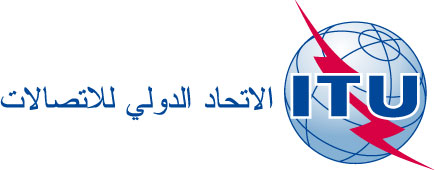 بند جدول الأعمال: PL 1.1الوثيقة C18/82-A3 أبريل 2018الأصل: بالروسيةمذكرة من الأمين العاممذكرة من الأمين العاممساهمة من الاتحاد الروسيمساهمة من الاتحاد الروسيدور الات‍حاد في تنفيذ نواتج القمة العالمية لمجتمع المعلومات وخطة التنمية المستدامة لعام 2030 وفي الاستعراض الشامل للجمعية العامة للأمم المتحدة لتنفيذهادور الات‍حاد في تنفيذ نواتج القمة العالمية لمجتمع المعلومات وخطة التنمية المستدامة لعام 2030 وفي الاستعراض الشامل للجمعية العامة للأمم المتحدة لتنفيذها